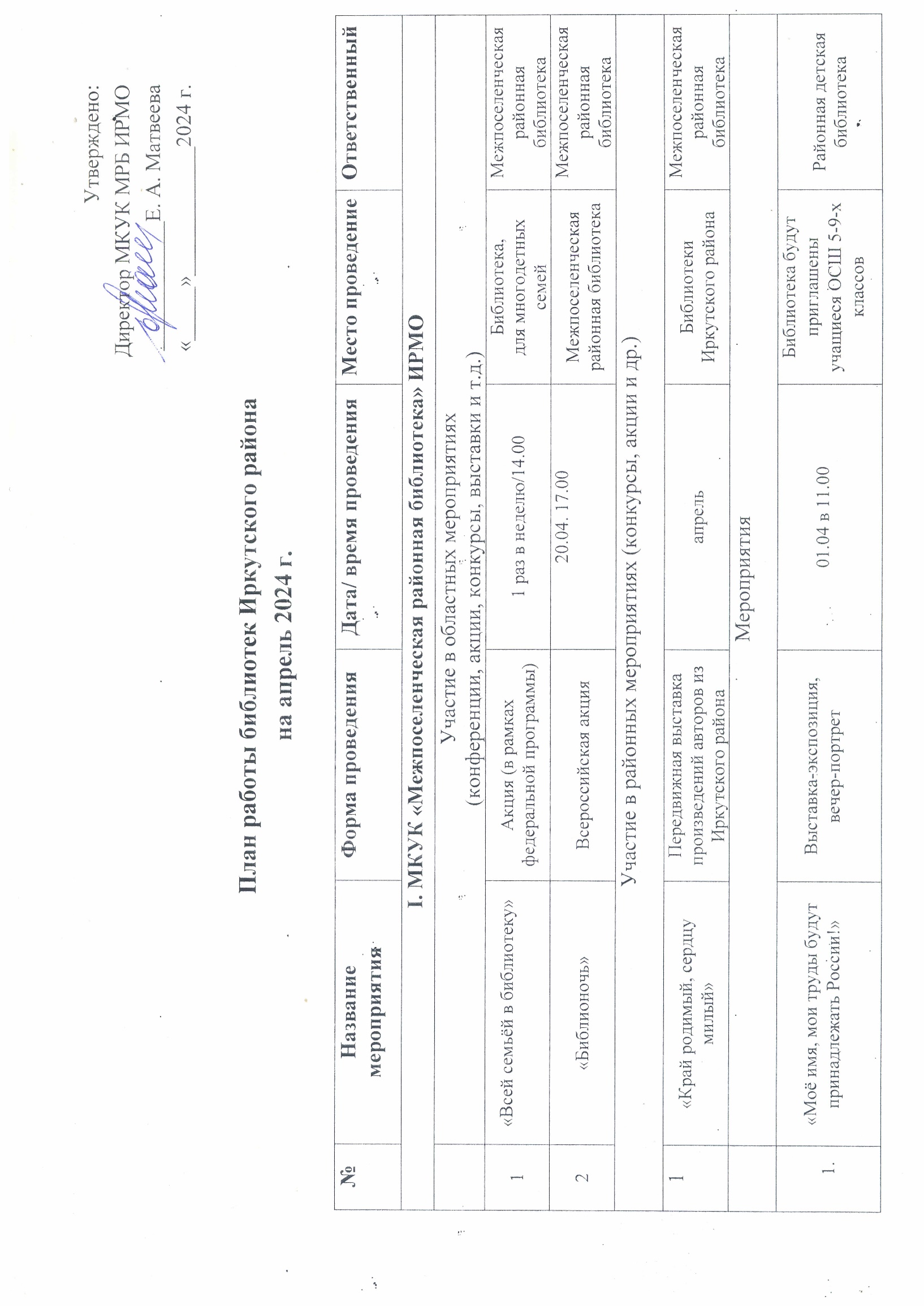 2.«Любимые книги из страны детства»Выставка-викторина к международному дню детской книги02.04 в 9.0002.04 в 9.0002.04 в 9.00Библиотека. Для участия в выставке будут приглашены обучающиеся ОСШ 1-4 классовРайонная детская библиотека3."Великий сказочник Датского королевства"Литературная игра о любимых сказках Г.-Х. Андерсена02.04 в 14.3002.04 в 14.3002.04 в 14.30Межпоселенческая районная библиотекаДля начальных классов Хомутовской СОШ №2Межпоселенческая районная библиотека4.«Я хочу быть здоровым»Весёлая игра к Всемирному дню здоровья09.04 в 14.0009.04 в 14.0009.04 в 14.00Библиотека. Будут приглашены учащиеся ОСШ5 б классаРайонная детская библиотека5.«Звездный марафон» ко дню космонавтики«Космонавтом стать хочу, скоро в космос полечу»Игра-викторинаФото-вернисаж11.04 в 15.3011.04 в 15.3011.04 в 15.30Межпоселенческая районная библиотекаДля начальных классов Хомутовской СОШ №2Межпоселенческая районная библиотека6.«Любитель цирка и зверей»К 90 л-ю Н.Дуровой книжная выставка12.04 в 9.0012.04 в 9.0012.04 в 9.00Библиотека. Будут приглашены учащиеся ОСШ 4 в классРайонная детская библиотека7.«О природе в сказках»Экологический литературный лабиринт к Дню экологических знаний16.04 в 10.3016.04 в 10.3016.04 в 10.30Библиотека. Будут приглашены учащиеся ОСШ 3-6 классовРайонная детская библиотека8.«Знатоки финансов»Экономическая игра16.04 в 10.3016.04 в 10.3016.04 в 10.30Межпоселенческая районная библиотекаДля детей Хомутовского Д/C №1, №3Межпоселенческая районная библиотека9.«Международный день памятников и исторических мест»Акция18.04 в 15.3018.04 в 15.3018.04 в 15.30Межпоселенческая районная библиотекаДля пользователей библиотекиМежпоселенческая районная библиотека10.«Читаем всей семьёй»«Вечернее путешествие в сказку»Библиосумерки20.04 в 16.0020.04 в 16.0020.04 в 16.00Вход свободныйРайонная детская библиотека11.«Земля – наш общий дом»Игра-викторина к Всемирному дню земли23.04 в 11.0023.04 в 11.0023.04 в 11.00Библиотека. Будут приглашены учащиеся ОСШ 3 а классаРайонная детская библиотека12.«Моя любимая книга о войне!»Стендовый опрос23.04 с 9.0023.04 с 9.0023.04 с 9.00Вход свободныйРайонная детская библиотека13.«Человек читающий»Беседа о чтении к Всемирному дню книги24.04 в 11.0024.04 в 11.0024.04 в 11.00Библиотека будут приглашены учащиеся ОСШ 1-3 классРайонная детская библиотека14.«Литературная мастерская»Встреча с писателем27.04 в 13.0027.04 в 13.0027.04 в 13.00Межпоселенческая районная библиотекаДля пользователей библиотекиМежпоселенческая районная библиотека15.«В стране великого Шекспира»Выставка-обзор к 460 л-ю автора29.04 в 9.0029.04 в 9.0029.04 в 9.00Библиотека. Будут приглашены учащиеся ОСШ 7-9 –х классовРайонная детская библиотека16.«Писатели-юбиляры»Информационная выставкаежемесячноежемесячноежемесячноМежпоселенческая районная библиотекаДля пользователей библиотекиМежпоселенческая районная библиотека17.«Сдай батарейку-спаси планету»АкцияВ теч месяцаВ теч месяцаВ теч месяцаМежпоселенческая районная библиотекаМежпоселенческая районная библиотекаМетодическая работаМетодическая работаМетодическая работаМетодическая работаМетодическая работаМетодическая работаМетодическая работа11. Систематизация наработанного материала.2. Правила оформления и издания материалов исторического краеведенияВебинар11.0411.0411.04Межпоселенческая районная библиотекаМКУК МРБ ИРМО, вед библиограф Фарафонова Н. И.2«Подпроекты Большого проекта: достижения, проблемы и пути их решений». Митап. Обмен опытом17.04 в 10.3017.04 в 10.3017.04 в 10.30Районная детская библиотекаМежпоселенческая районная библиотека3Методические выезды с экспертно-диагностическим обследованием, оказание помощи специалистам библиотекСогласно графикаСогласно графикаСогласно графикаБиблиотеки Межпоселенческая районная библиотекаВзаимодействие с областными учреждениями культуры и искусства (реализация программ, участие в конкурсах, проектах)Взаимодействие с областными учреждениями культуры и искусства (реализация программ, участие в конкурсах, проектах)Взаимодействие с областными учреждениями культуры и искусства (реализация программ, участие в конкурсах, проектах)Взаимодействие с областными учреждениями культуры и искусства (реализация программ, участие в конкурсах, проектах)Взаимодействие с областными учреждениями культуры и искусства (реализация программ, участие в конкурсах, проектах)Взаимодействие с областными учреждениями культуры и искусства (реализация программ, участие в конкурсах, проектах)Взаимодействие с областными учреждениями культуры и искусства (реализация программ, участие в конкурсах, проектах)#БП#Каникулы с библиотекой“Юрий Гагарин. Полёт к звёздам”Игровая программа12.04./15.3012.04./15.3012.04./15.30Межпоселенческая районная библиотекаМежпоселенческая районная библиотека«Наше здоровье в наших руках»# «Школа здоровой нации»Тематическая встреча с терапевтом19.0419.0419.04Межпоселенческая районная библиотекаМежпоселенческая районная библиотека«Неделя молодежного предпринимательства» «Мой бизнес»# «Ступень к успеху»Коучинг23.0423.0423.04Межпоселенческая районная библиотекаДля жителейИркутскогорайонаКлуб активныхродителей«КАРкушаМежпоселенческая районная библиотека#БП#Экологическая культура«Знай, береги, защищай»Экологический урок23.04/11.0023.04/11.0023.04/11.00Межпоселенческая районная библиотекаМежпоселенческая районная библиотека#БП#Госуслуги это простоКонсультацииВ теч. месяцаВ теч. месяцаВ теч. месяцаМежпоселенческая районная библиотекаМежпоселенческая районная библиотека«Ярмарка вакансий»# «Ступень к успеху»Встреча с представителями ЦЗН Иркутского района26.0426.0426.04Межпоселенческая районная библиотекаДля жителейИркутскогорайонаКлуб активныхродителей«КАРкушаМежпоселенческая районная библиотекаРабота с кадрами(областные курсы повышения квалификации, районные курсы повышения квалификации, совещания, конференции, творческие лаборатории и др.)Работа с кадрами(областные курсы повышения квалификации, районные курсы повышения квалификации, совещания, конференции, творческие лаборатории и др.)Работа с кадрами(областные курсы повышения квалификации, районные курсы повышения квалификации, совещания, конференции, творческие лаборатории и др.)Работа с кадрами(областные курсы повышения квалификации, районные курсы повышения квалификации, совещания, конференции, творческие лаборатории и др.)Работа с кадрами(областные курсы повышения квалификации, районные курсы повышения квалификации, совещания, конференции, творческие лаборатории и др.)Работа с кадрами(областные курсы повышения квалификации, районные курсы повышения квалификации, совещания, конференции, творческие лаборатории и др.)Работа с кадрами(областные курсы повышения квалификации, районные курсы повышения квалификации, совещания, конференции, творческие лаборатории и др.)Библиотечно-информационная деятельностьКурсы повышения квалификации25.03-05.0525.03-05.0525.03-05.05ИОГУНБГригорьева Т. Б., Калюканова Р. Н., библиотекари  межпоселенческой районной библиотеки.Симоненкова Е. Г. – зав. библиотекой с. Максимовщина, Шавалиева Ю. Г. – библиотекарь д. Лыловщина, Иванова А. С. – библиотекарь с. МамоныБиблиотековедение и библиография. Библиотечно-педагогическая и информационная деятельность библиотекаря.Профпереподготовка (300 ч.)15.02-03.0415.02-03.0415.02-03.04г. Красноярск, ООО «Центр повышения квалификации и переподготовки «Луч знаний»»Калюканова Р. Н. – библиотекарь межпоселенческой районной библиотекиII. Библиотеки МО Иркутского районаII. Библиотеки МО Иркутского районаII. Библиотеки МО Иркутского районаII. Библиотеки МО Иркутского районаII. Библиотеки МО Иркутского районаII. Библиотеки МО Иркутского районаII. Библиотеки МО Иркутского районаII. Библиотеки МО Иркутского района№НазваниемероприятияФорма проведенияДатаВремяВозрастМесто проведенияОтветственный(наименование библиотеки)«Путешествие в страну смеха»Конкурсно-игровая программа01.0414.0010+БиблиотекаБиблиотека с. Смоленщина«Первоапрельскийкураж»Конкурсно - игроваяпрограмма01.0412.0010+БиблиотекаБиблиотека д. Ширяева«Международный день детской книги»В день рождения датского писателя Г.Х. Андерсена веселая прогулка по произведениям автора.Просмотр сказки «Снежная королева»01.0417.008-12 летБиблиотека, Актовый зал Дома КультурыБиблиотека с. Максимовщина«Спорт, здоровье, красота – в моей жизни навсегда»Выставка-совет01.0435+БиблиотекаБиблиотека р.п. Маркова«Тройка Н.В. Гоголя в неизмеримой дали или его бессмертные художественные творения»Цикл мероприятий: литературный час; выставка – обзор, виртуальный обзор01.0407.0412.00Все возрастные группыБиблиотекаБиблиотека с. Никольск«По тропам села родного»Фотоконкурс (краеведение)01-20.0410+БиблиотекаБиблиотека с Хомутово«Памятники рассказывают»Виртуальное путешествие (краеведение)01.0411.0014+БиблиотекаБиблиотека с Хомутово«Гоголь-это целая эпоха»Книжная выставка-просмотр, обзор01.0411.0014+БиблиотекаБиблиотека с. Хомутово«В истории села - моя страница».«История моего села в лицах и событиях»Краеведческий конкурс-онлайн творческих работ- лучший фотоснимок01-15.0410.00ЮношествоБиблиотекаБиблиотекад. Лыловщина«Мы веселые ребята»Развлекательная программа ко Дню смеха02.0413.007-12 летБиблиотекаБиблиотека п. Горячий КлючP RO_ZOЖБиблиотечный журфикс02.0417.0050+БиблиотекаБиблиотека д. Сайгуты«Гоголевский калейдоскоп»Командно – литературная игра посвящённый 215-летию русского писателя Н.В. Гоголя02.04160012+МОУ ИРМО «Большереченская СОШ»Библиотека р.п. Большая речка«Семейное чтение для сердца и разума»Книжная выставка02.0413.006+БиблиотекаБиблиотека с. Смоленщина«Книги для всей семьи»Книжная выставка к Международному дню детской книги02-06.04Все возрастные категорииБиблиотекаБиблиотека д. Усть-Куда«Книжки малышам и малышкам»Кн.выставка и обзор.День детской книги02.0411.003+БиблиотекаБиблиотека с. Малое Голоустное«Мы идем в библиотеку»Экскурсия для дошкольников, в рамках Международного дня детской книги02.045-7 летБиблиотекаБиблиотека р.п. Маркова«Пушкин актуален и сегодня»Книжно-иллюстративная выставка03.0401– 05.046+БиблиотекаБиблиотека с. Максимовщина«Русская хата ремёслами богата»Информационный час03.0413.009-13БиблиотекаБиблиотека д. Ревякина«Книжная радуга»Книжная выставка03.0412.006+БиблиотекаБиблиотека с. Смоленщина«Из какой я сказки»Игра-викторина03.0415.006-14БиблиотекаБиблиотека д. Быкова«Здоровье – это наше всё»Встреча с фельдшером ко дню здоровья03.0416.0055+БиблиотекаБиблиотека д. Усть-Куда«Читаем Пушкина» - нон стопНон-стоп03.0412.0014-16БиблиотекаБиблиотека с. Максимовщина«Жизнь планеты в твоих руках»Выставка-размышление, обзор (экологическое направление)03.0411.0014+БиблиотекаБиблиотека с. Хомутово«Права и обязанности человека и гражданина Российской Федерации»Дебаты (клуб «Молодой избиратель»)03.0412.0014+БиблиотекаБиблиотека с. Хомутово«Семья в зеркале русской литературы»Книжная выставка03.04всеБиблиотекаБиблиотека с. Мамоны«Наш друг Мурзилка»Видео экскурс к100 лет со дня создания03.0411.1014 +БиблиотекаБиблиотека д. Коты«Семья в зеркале русской литературы»Книжная выставка03.04всеБиблиотекаБиблиотека д. Карлук«Книжная радуга детства» - неделя детской книгиВыставка, игры, викторина04.0412.0010+БиблиотекаОнлайнБиблиотека с. Смоленщина«Книги юбиляры»Выставка04.0410.00Все возрастаБиблиотекаБиблиотека д. Быкова«Веселая экономика»Бизнес игра04.0414.009+БиблиотекаБиблиотека д. Ширяева"Нужно ли идти на выборы? Что значит быть избирателем?"Дискуссия (клуб «Молодой избиратель»)04.0412.0014+БиблиотекаБиблиотека с. Хомутово«Книга дня»Буктрейлер04.04В течение дняВсе категорииОфициальнвй сайт и соцсети библиотеки ДК д. ГрановщинаБиблиотека д. Грановщина«Знатоки»Интеллектуальная медиа-игра (культурно-образовательный проект «Культура для школьников»)05.0412.0010+БиблиотекаБиблиотека с. Хомутово«Слышишь сердце стучит – БАМ»Книжная выставка05.0412.0013-14БиблиотекаБиблиотека д. Ширяева«Самые красивыелегенды Крыма»Видео-выпуск05.0416.006-18 летБиблиотекаБиблиотека с. Мамоны«Подружись с хорошей книгой – герои книг зовут в кино»Выставка – совет.Виртуальный обзорлюбимых детских книг05.0412.0010-14 летБиблиотекаБиблиотека с. Никольск«Мое здоровье – мое богатство: гигиена и режим»Выставка рекомендация, викторина.05.0407.0412.00Все возрастные группыБиблиотекаБиблиотека с. Никольск«Как на книжкины именины»Квест – игра по сказкам Г. Х. Андерсена06.0411.306-11 летБиблиотекаБиблиотека д. Грановщина«Угадай по фрагментам героя»Викторина06.0417.009+БиблиотекаБиблиотека д. Ревякина«Читающие дети – умнее всех на свете»Литературная викторина по произведениям детских писателей06.0412.006+ОнлайнБиблиотека с. Смоленщина«Литературный лабиринт»Квест –игра06.0416.0015-30БиблиотекаБиблиотека д. Быкова«В чудесную сказку откроем мы двери»Игра викторинаЧтение сказок, ко дню русской народной сказки.06.0415.00Родители и дети7 – 9 летБиблиотекаБиблиотека д. Усть-Куда«В здоровом теле здоровый дух!»Кн.выставка и обзор в соц.группах.Всемирный день здоровья06.0412.0014+35+БиблиотекаГруппы ВайберБиблиотека с. Малое Голоустное«Мастер поэтического слова»Литературный портрет к 215 – летию со дня рожденияН. В. Гоголя06.04 – 30.04Социальные сетиБиблиотека с. Урик«Критика чистого разума»К 300-летию И. КантаПознавательный час09.04160010+БиблиотекаБиблиотека р.п. Большая речка«История в людях. Иммануил Кант»Презентация09.0416.0030+БиблиотекаБиблиотека д. Сайгуты«Мульти–пульти карнавал»Мультвикторина09.0413.007-10 летБиблиотекаБиблиотека п. Горячий Ключ«Чтоб жили в памяти герои-земляки»Урок славы и признания (клуб «Совет краеведов»)09.0412.0014+БиблиотекаБиблиотека с. Хомутово«Правда и ложь»Викторина о деньгах. (работа по подпроекту «Каникулы с библиотекой»)09.0412.006+БиблиотекаБиблиотека с. Хомутово«Гоголь и время»Книжная выставка к 215- летию Н.В. Гоголя9.04всеБиблиотекаБиблиотека д. Карлук«Вещей, забытых голоса»Экскурсия в краеведческий уголок10.0412.007 -10 летБиблиотекаБиблиотекад. Лыловщина«Магия волшебных страниц»Игровой конкурс по произведениям датского писателя Г.-Х. Андерсена (НДК)10.0412.009-10 летПлощадка внестационарного обслуживанияБиблиотека д. Бутырки«Семейная азбука начинается с МЫ!»Информационный стенд10.0414.006+БиблиотекаБиблиотека с. Смоленщина«Читай и мастери»Творческий калейдоскоп10.0415.00Все возрастаБиблиотекаБиблиотека д. Быкова«Путешествие в мир профессий»Профориентационная игра10.0413.0014+БиблиотекаБиблиотека д. Ширяева«Через книги – в звездные дали»Час интересных сообщений ко Дню космонавтики10.0410 – 12 летМОУ ИРМО «Столбовская НОШ»Библиотека с. Урик«Знакомьтесь – Гагарин»Патриотический час, посвящённый 90-летию со дня рождения лётчика-космонавта СССР Ю. А. Гагарина10.046-10 летБиблиотека с. Пивовариха«Таинственный мир Гоголя»Вечер-портрет к 215- летию Н.В. Гоголя10.0414.00Взрослое население, пенсионерыБиблиотекаБиблиотека д. Карлук«Библиотечная деревня»Пункт выдачи книг10; 24.0410.00Взрослыед. Максимовщина, ул. Веселая 2 «Сельский клуб»Библиотека д. Бутырки«Разговор о вежливости»Урок-тренинг (работа по подпроекту «Каникулы с библиотекой», духовно-нравственное воспитание)11.0412.007+БиблиотекаБиблиотека с. Хомутово«Знакомство сбиографией Иммануила Канта»Виртуальная-выставка11.0413.006-55+ летБиблиотекаБиблиотека с. Мамоны«Искусство быть здоровым»Онлайн-обзор книг11.04В течение дняВсе категорииБиблиотекаБиблиотека д. Грановщина«90 лет со дня рождения первого лётчика-космонавта СССР Юрия Алексеевича ГагаринаУрок - портрет12.0411.107 +БиблиотекаБиблиотека д. Коты«Космические победы России»Квиз-игра в рамках культуры для школьников12.0412+БиблиотекаБиблиотека р.п. Маркова«Дорога во вселенную: и. звездный мир. И, даль планет»Выставки. Виртуальный обзор12.0416.00Все возрастные группыБиблиотекаБиблиотека с. Никольск«К тайнам Вселенной»Выставка12.0410.00Все возрастаБиблиотекаБиблиотека д. Быкова«12 апреля День Авиации и Космонавтики»Космическая викторина12.0414.0014-17БиблиотекаБиблиотека д. Ревякина«Путешествие в космос»Космический квест12.0412.007 - 10 летБиблиотекаБиблиотекад. Лыловщина«В тайге, у Енисея…»Литературный час о жизни и творчестве В.П. Астафьева12.0416.0030+БиблиотекаБиблиотека с. ГороховоКлуб по интересам «Поиск»Краеведческий часы («Народные промыслы. Нежно-голубое чудо -сказочная ГЖЕЛЬ»» к 87-летию образования Иркутской области.)12; 26.0414.0012 +БиблиотекаБиблиотека д. Бутырки«Всё о первом космонавте»Книжная выставка и обзор12.0415.0014+БиблиотекаБиблиотека с. Малое Голоустное«Страницы космических стартов»Исторический онлайн – репортаж ко Дню космонавтики12.04 – 30.04Все категорииСоциальные сетиБиблиотека с. Урик«Мир Островского»Литературный вечер13.0415.00Все возрастаБиблиотекаБиблиотека д. Быкова«Путешествие по улицам села»Беседа-диалог с приглашением старожил села13.0415.0012+БиблиотекаБиблиотека д. Усть-Куда«Космические приключения»Спортивно-развлекательная познавательная программа13.0416.007-12ДКБиблиотека с. Малое Голоустное«Школа космонавтов».Игра-путешествие ко Дню космонавтики13.0411.306-11 летБиблиотека д. Грановщина«Читаем всей семьей»Рекомендательный библиографический список литературы в помощь семейному чтению в рамках Года семьи14.04 – 30.04ДетиРодителиБиблиотекаБиблиотека с. Урик«Юный иллюстратор»Иллюстрирование сказки15.0415.001-4 классБиблиотекаБиблиотека с. Горохово«Финансовый квиз»Дидактическая игра, в рамках недели финансовой грамотности15.0410+БиблиотекаБиблиотека р.п. Маркова«Путешествие по сказкам»Викторина (план работы клуба «33 идеи»)16.0412.006+БиблиотекаБиблиотека с. Хомутово«Экскурсия в небо»Игра- путешествия посвященное ко Дню Космонавтики16.0413.007-14 летБиблиотекаБиблиотека п. Горячий Ключ«Рынок диктует профессии»Деловая игра16.0416.0015+БиблиотекаБиблиотека д. Сайгуты«К 115-летию русского писателя Н. Носова»Книжная карусель16.0411006+МДОУ ИРМО «Большереченский детский сад»Библиотека р.п. Большая речка«Табачный туман обмана»Шок-урок (ко Всемирному дню без табака)17.0410-15 лет15-18 летБиблиотека с. Пивовариха«Экология или организация жизни на Земле!»Час экологических знаний17.0417.00Все возрастные группыБиблиотека.Библиотека с. Никольск«Астафьев глазами детей»Выставка рисунков17.0416.407-10 летБиблиотекаБиблиотека с. Мамоны«Радуга желаний»Игра17.0416.006-14БиблиотекаБиблиотека д. Быкова«Это знают все вокруг, что здоровье - лучший друг!»Час здоровья для детей (ЗОЖ)17.0412.006+БиблиотекаБиблиотека с. Хомутово«Пусть обелиск напоминает нам»Экскурсия к Обелиску славы землякам-хомутовцам (клуб «Совет краеведов», программа «Здесь родина моя, здесь я живу!»)18.0412.0012+БиблиотекаБиблиотека с. Хомутово«Если Родина зовет… СВО»Патриотический час18.0412.0014+БиблиотекаБиблиотека д. Ширяева«Огоньошибок не прощает!»Час пожарной безопасности18.0411.107-10 летБиблиотекаБиблиотека с. Мамоны«Гоголь – художник и мыслитель»Час познания к 215- летию Н.В. Гоголя18.0414.00юношествобиблиотекаБиблиотека д. Карлук«Книга в каждый дом»Акция «Книга в дар» - социально не защищенным семьям.18– 31.0411.007+Территория селаБиблиотека с. Максимовщина«Вслед за героями Гоголя»Командно-литературное состязание по творчеству русского писателя Н. В. Гоголя к 215-летию19.0412.0015 +БиблиотекаБиблиотека д. Бутырки«Нерешительный или семь пятниц на неделе»Спектакль-водевиль19.0412+Актовый зал ДКБиблиотека р.п. Маркова«Семью скрепить сумеет мудрость книг»Просветительская, Всероссийская акция «Читаем всей семьей»20.0418.00Все возрастные группыТерритория около ДКБиблиотека с. Никольск«БАМ- страницы истории»Исторический экскурс- онлайн20.0411.00ВзрослыеБиблиотекаБиблиотекад. Лыловщина«Про воду и мыло, что грязь победило»Уроки Мойдодыра20.0412.007-14БиблиотекаБиблиотека д. Сайгуты«Если хочешь быть здоров»Брейн-ринг20.0415.30Все возрастаБиблиотекаБиблиотека д. Быкова«Национальный день донора в России»Информационный стенд20.04Все категорииБиблиотекаБиблиотека д. Усть-Куда«Классика, она навсегда…»Литературная гостиная,посвященная 215-летию Н.В. Гоголя20.0416.00ЮношествоБиблиотекаБиблиотека д. Усть-Куда«Кант на все времена»Онлайн лекторий20.0412.0014 летБиблиотекаБиблиотека д. Ширяева«Весть с американских берегов»Кн.выставка и обзор книг. 125 лет со дня рождения русского писателя,апреля переводчика, литературоведа В. В. Набокова (1899-1977)20.0412.0035+БиблиотекаБиблиотека с. Малое Голоустное«Читаем всей семьей»)Акция «Библионочь»20.0418.0014+БиблиотекаБиблиотека с. Хомутов«Путешествие в Библиоград»Всероссийская акция «Библиополдень»20.047+БиблиотекаБиблиотека р.п. Маркова«Библиосумерки»Социокультурная акция20.0411.306-11 летБиблиотекаБиблиотека д. Грановщина«Я шагаю по родному краю»Мультимедийный онлайн-круиз к международному Дню памятников и исторических мест20.04В течение дняВсе категорииОфициальнвй сайт и соцсети библиотеки ДК д. ГрановщинаБиблиотека д. Грановщина«В сердцах и книгах память о войне»Книжная выставка, обзор (патриотическое воспитание)22.0411.0014+БиблиотекаБиблиотека с. Хомутово«Что сердцем согрето, то проситься в жизнь»Творческая встреча22.04160050+БиблиотекаБиблиотека р.п. Большая речка«Проблемы и перспективы»Круглый стол22.0413.00ПожилыеБиблиотекаБиблиотека д. Ширяева«Поэтесса в солдатской шинели»Литературный час к 100-летию поэтессы Ю. Друниной 10.05.1924 др) (работа по подпроекту «Активное долголетие», мероприятие к юбилейным литературным датам) (В)23.0412.0055+БиблиотекаБиблиотека с. ХомутовоЛитературная викторинаК 215 -летию со дня рождения русского писателя Н.В. Гоголя23.0413.00юношиБиблиотекаБиблиотека п. Горячий Ключ«Поступок рождает судьбу»Час рассуждений,Правовая игра23.04160015+МОУ ИРМО «Большереченская СОШ»Библиотека р.п. Большая речка«Наше село – нам его беречь»Видео-обзор23.0412.006+ОнлайнБиблиотека с. Смоленщина«Кант на все времена»Выставка23.0410.00Все возрастаБиблиотекаБиблиотека д. Быкова«Есть имена. Есть даты: Уильям Шекспир»Выставка – рекомендация23.0412.00Все возрастные группыБиблиотекаБиблиотека с. Никольск«Есть права у животных»По страницам Красной книгиЧас экологических знаний23.0411.1010 +БиблиотекаБиблиотека д. Коты«По страницам журналов.Как правильно бороться с вредителями и болезнями»Виртуальный обзор.24.0450 +онлайнБиблиотека с. Пивовариха«От души и для души»Развлекательно-досуговая программа24.0416.0055+БиблиотекаБиблиотека д. Ревякина«Сказки дедушки Иринея»В гостях у сказки к 220-летию В.Ф. Одоевского24.0411.00дошкольникиБиблиотекаБиблиотека д. Карлук«Пушкин великая гордость России»Выставка портрет24-30.046+БиблиотекаБиблиотека д. Усть-Куда«Под звон колоколов пасхальных»Информационный час, посвященный Году семьи (работа по подпроекту «Активное долголетие», духовно-нравственное воспитание)25.0412.0055+БиблиотекаБиблиотека с. Хомутово«Цветик семицветик»Обзор периодики. Ошибки при выращивании цветов однолетних и многолетних25.0416-0055+БиблиотекаБиблиотека с. Максимовщина«Недетские, детские вопросы»Час информации25.04апрель12 летБиблиотекаБиблиотека д. Ширяева«Власть на местах. Кто это?»Правовая игра в день Самоуправления.25.0415.0014+Администрация ГМОБиблиотека с. Малое Голоустное«Бегающий зайчик»Мастер-класс25.048+БиблиотекаБиблиотека р.п. Маркова«Твое избирательное право»Информационный час в форме «Вопрос-ответ»26.0412.0013 +БиблиотекаБиблиотека д. Бутырки«Крым-это Россия!»Книжная выставка26.0413.0011+БиблиотекаБиблиотека д. Ревякина«Правовой час»Беседа в формате вопрос – ответ с привлечением специалиста26.0414.0055+БиблиотекаБиблиотека с. Смоленщина«Чернобыль…черная быль»Выставка-обзор (26.04.1986 авария)26.0411.0014+БиблиотекаБиблиотека с. Хомутово«Вечная слава героям!»Конкурс чтецов, посвященный 79-годовщиней Победы в Великой Отечественной войне (патриотическое воспитание)26.0413.006+БиблиотекаБиблиотека с. Хомутово«В поиске пропавшей книги»Игра-квест26.0413.307-10 летДом культурыБиблиотека с. Мамоны«Про Россию, про историю…»Квиз для молодёжи27.0416.0030+БиблиотекаБиблиотека д. Усть-Куда«Ребят зовёт к своим страницам звенящий радостью журнал» культура для школьниковЖурфикс27.0414.007-14БиблиотекаБиблиотека д. Сайгуты«Хочу всё знать»Посиделки Почемучек27.0412.006-10БиблиотекаБиблиотека д. Быкова«Дорога мужества и славы»Ретро – вечерк 50 – летию начала строительства БАМа27.04Взрослое населениеБиблиотекаБиблиотека с. Урик«Знакомство с поэзией»Громкие чтения стихотворений русских поэтов о весне27.0411.306-11 летБиблиотекаБиблиотека д. Грановщина«Тайный Шапокляк»Акция27.0413.007-13 летБиблиотекаБиблиотека с. Мамоны«Война глазами героев книг»Уроки мужестваЧитаем детям о войне29.0410.0011.007+14+БиблиотекаБиблиотека с. Малое Голоустное«Сибирский самородок»Выставка-портрет к 100-летию В. Астафьева29.0418+БиблиотекаБиблиотека р.п. Маркова«Умный пешеход»Сюжетно — дидактическая игра по правилам дорожного движения.30.0416006+БиблиотекаБиблиотека р.п. Большая речка«Мульти-пульти карнавал»Неделя детской книги30.0416.007-14БиблиотекаБиблиотека д. Сайгуты«Знаешь ли ты свою малую Родину»Игра - путешествие30.0411.10БиблиотекаБиблиотека д. Коты«Я абсолютно спокоен»ТренингПо договоренности со школойВ течение дня11-14 летГрановская СОШБиблиотека д. Грановщина«Гений Гоголя»Литературный квест к 215-летию со дня рождения русского писателя Н. В. ГоголяПо договоренности со школойВ течение дня15-18 летБиблиотекаБиблиотека д. Грановщина«Искусство быть здоровым»Онлайн-обзор книг11.04В течение дняВсе категорииБиблиотекаБиблиотека д. ГрановщинаПутешествие по народному календарю: «Василий Парильщик» в рамках проекта «Культура для школьников»Познавателная беседа с мастер-классомПо договоренности со школойВ течение дня6-11 летЗрительный залДК «Овация»Библиотека д. Грановщина«Мой танец». Тема: Честность. В рамках проекта Культура для школьниковКино-урокПо договоренности со школойВ течение дня11-14 летГрановская СОШБиблиотека д. Грановщина«Библионочь»Социокультурная акция25.0417.007-14БиблиотекаБиблиотека с. ГороховоКлуб «Хозяюшка»Поделки к 9 мая15.0010 +БиблиотекаБиблиотека д. КотыВнестационарное обслуживаниеМОУ ИРМО «Уриковская  НОШ»МОУ ИРМО «Столбовская НОШ»Библиотека с. Урик«Я абсолютно спокоен»Тренинг в рамках муниципального проекта «Культурная академия»По согласованию12 – 14 летМОУ ИРМО «Уриковская СОШ»Библиотека с. Урик«Волшебный рюкзачок»Акция, посвящённая году СемьиВ течение месяца5+БиблиотекаБиблиотека д. Усть-Куда